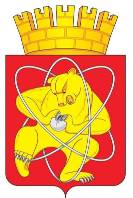 Городской округ «Закрытое административно – территориальное образование  Железногорск Красноярского края»АДМИНИСТРАЦИЯ ЗАТО г. ЖЕЛЕЗНОГОРСКПОСТАНОВЛЕНИЕ      18.04.2024                                                                                               № 622г. ЖелезногорскО внесении изменений в постановление Администрации ЗАТО г. Железногорск от 31.12.2020 № 2481 «Об утверждении положения о премировании руководителя муниципального предприятия ЗАТО Железногорск Красноярского края «Нега» за основные результаты финансово-хозяйственной деятельности»В соответствии со статьей 145 Трудового кодекса Российской Федерации, постановлением Администрации ЗАТО г. Железногорск от 04.04.2008 № 505п «Об утверждении Положения о порядке и условиях оплаты труда руководителей муниципальных предприятий ЗАТО Железногорск Красноярского края», Уставом ЗАТО ЖелезногорскПОСТАНОВЛЯЮ:1. Внести изменения в постановление Администрации ЗАТО                                   г. Железногорск от 31.12.2020 № 2481 «Об утверждении положения о премировании руководителя муниципального предприятия ЗАТО Железногорск Красноярского края «Нега» за основные результаты финансово-хозяйственной деятельности», изложив пункт 2.2 приложения к постановлению в редакции:«2.2. Установить следующие показатели и размеры премирования в процентах  от суммы должностных окладов руководителя за квартал:- выполнение плана по объему услуг, работ (доходов  предъявленных и прочих доходов) – 20%;- наличие экономии расходов (себестоимость и управленческие расходы) в целом по предприятию более трех процентов от утвержденных планом – 10%;- выполнение номенклатуры (перечня работ), утвержденных в плане по текущему и капитальному ремонтам основных средств с экономией запланированных на данные ремонты расходов – 10%.». 2. Отделу управления проектами и документационного, организационного обеспечения деятельности Администрации ЗАТО                  г. Железногорск (В.Г. Винокурова) довести до сведения населения настоящее постановление через газету «Город и горожане».3. Отделу общественных связей Администрации ЗАТО г. Железногорск (И.С. Архипова) разместить настоящее постановление на официальном сайте Администрации ЗАТО г. Железногорск в информационно-телекоммуникационной сети «Интернет». 4. Контроль над исполнением настоящего постановления оставляю за собой. 5. Настоящее постановление вступает в силу с момента подписания. Исполняющий обязанностиГлавы ЗАТО г. Железногорск                                                          Р.И. Вычужанин